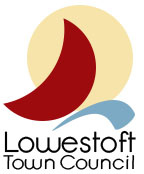 MEETING PAPER Subject: NHS, Social Care & Frontline Workers Day on 5th July 2021Meeting: Events and Communications Sub-Committee Date:	17.12.2020		NON CONFIDENTIALBackground/IntroductionIn celebration of the NHS, Social Care and Frontline Workers, an event on 5th July 2021 will take place using the occasion to raise valuable funds for NHS Charities Together, the official organisation set up to support over 230 hospitals and their charitable trusts. The other charity to benefit from this celebration/commemoration each year will be the National Care Home Association, for their work in care of the elderly. See attached below the Daily Express article dated 25th July 2020, with the outline plans for the event. With plans for this to be an annual event each year. The significance of the 5th July is the annual birthday of the NHS, and from the article below Gary Jones, Editor-in-Chief, states that the Daily Express has become the national print media partner for this event. DetailsCorrespondence from Bruno Peek, Pageantmaster: “From the circle below the photograph of Her Majesty The Queen and myself, you will see the running order of the day - 5th July 2021, and with this in mind, I would like to draw your attention to 11am and the Two-Minute Silence, the playing of the Last Post and Reveille by local buglers/trumpeters/cornet players, from locations of their choice that morning, along with observing the Two-Minute Silence too.I would be grateful therefore, and using the silver-plated bugle I gave you, you consider undertaking the following on 5th July next year, as part of this important occasion.LOWESTOFT, SUFFOLK - MOST EASTERLY TOWN IN ENGLAND10.58AM:  Playing the Last Post by a local bugler of your choice.11AM: Observing the Two-Minute Silence by the bugler.11.02AM: Playing Reveille by a local bugler of your choice.You will be pleased to know that the combined Cadet Forces have already agreed to the following, using the format above. (A) A Cadet bugler will undertake the above in each of the four capital cities within the UK - City of London, Edinburgh, Cardiff and Belfast.(B) A Cadet Bugler will undertake the above in every city of the UK, Channel Islands and the Isle of Man.The benefit of what we are doing in relation to the Last Post, Two-Minute Silence and Reveille, is the fact it only involves one individual, so will be able to proceed even if we should still be in social-distancing mode due to the virus, as we all feel it extremely important we commemorate and remember those within the NHS, Social Care, on the Front Line, and others that have sadly ‘passed away,’ and will continue until a vaccine has been found.”Recommendations/DecisionTo consider support of an involvement with the planned NHS, Social Care & Frontline Workers Day on 5th July 2021.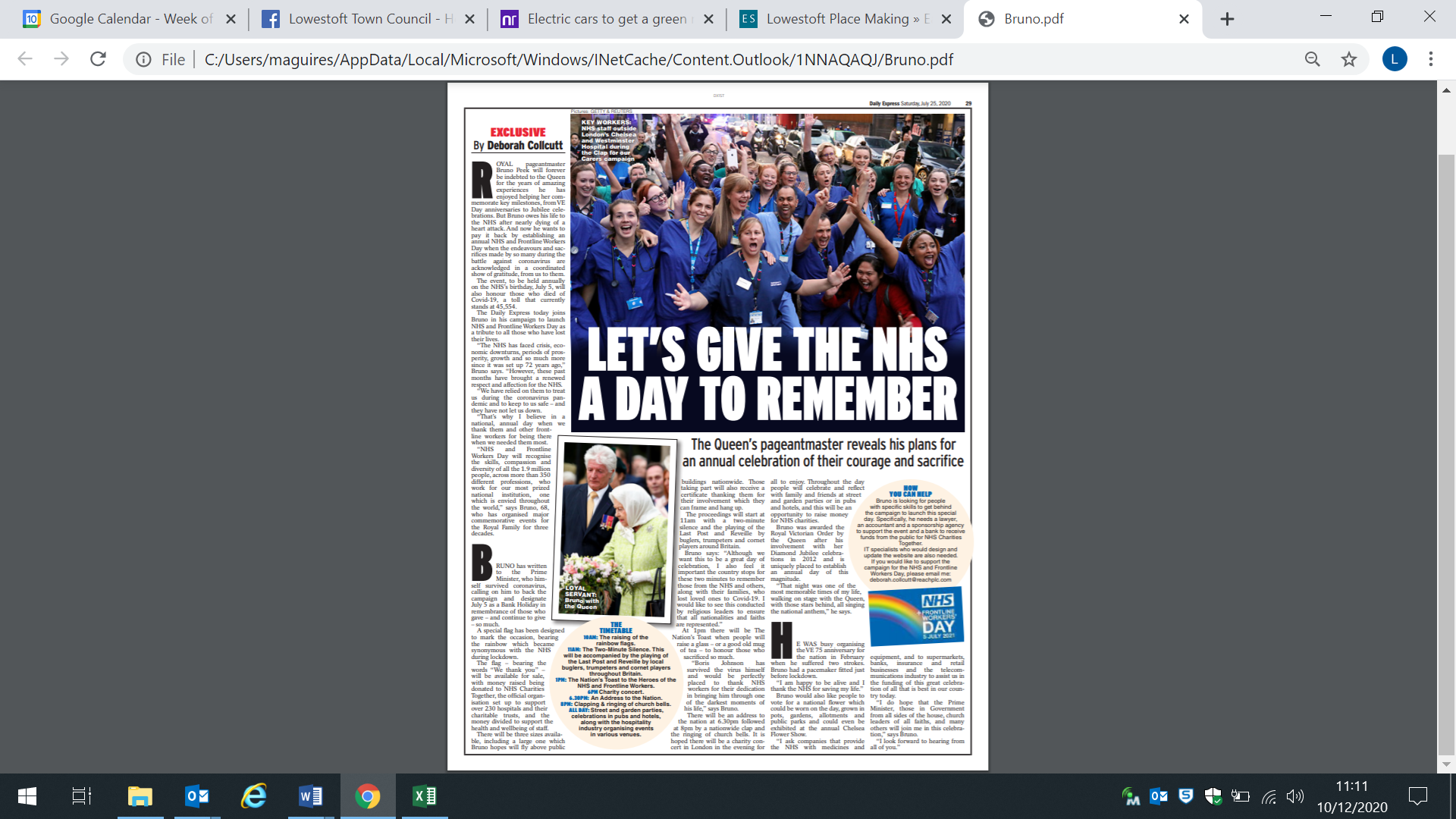 